第二期大阪府がん対策推進計画の取組み状況について（がん予防の推進）（がんの早期発見）平成２７年度～平成２９年度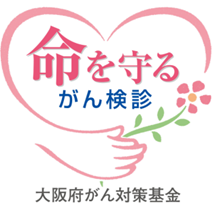 がん予防の推進　（がん予防につながる学習活動の充実）（女性に特徴的ながん対策の推進）がん予防の推進　（がん予防につながる学習活動の充実）（女性に特徴的ながん対策の推進）がん予防の推進　（がん予防につながる学習活動の充実）（女性に特徴的ながん対策の推進）がん予防の推進　（がん予防につながる学習活動の充実）（女性に特徴的ながん対策の推進）がん予防の推進　（がん予防につながる学習活動の充実）（女性に特徴的ながん対策の推進）がん予防の推進　（がん予防につながる学習活動の充実）（女性に特徴的ながん対策の推進）【自己評価】SA：計画以上に進んだ　A：おおむね計画どおり進んだ　B：計画どおり進んでいない【自己評価】SA：計画以上に進んだ　A：おおむね計画どおり進んだ　B：計画どおり進んでいない【自己評価】SA：計画以上に進んだ　A：おおむね計画どおり進んだ　B：計画どおり進んでいない【自己評価】SA：計画以上に進んだ　A：おおむね計画どおり進んだ　B：計画どおり進んでいない【自己評価】SA：計画以上に進んだ　A：おおむね計画どおり進んだ　B：計画どおり進んでいない【自己評価】SA：計画以上に進んだ　A：おおむね計画どおり進んだ　B：計画どおり進んでいない第二期計画における取組目標２７年度の主な取組（Ｈ28.3末現在）２８年度の主な取組（H29.3末現在）２９年度の取組案自己評価委員会意見■がんの予防につながる学習活動の充実○　府は、学校と連携し、効果的な取組方策を検討し、「がん予防」「がんの早期発見」が推進するよう、がん予防につながる学習活動の実践に向けて取り組みます。■子宮頸がんの予防と早期発見の推進○　子宮頸がん予防を推進するため、学校と連携しながら、ワクチン接種及び子宮頸がん検診の普及啓発を図ります。○がん対策基金を活用した取組・企画提案型公募事業として「がんの予防につながる学習活動」を公募（採択事業）「がんの予防につながる学習活動」独立行政法人国立病院機構大阪南医療センターがん教育サイトの評価と改善－がん教育サイト「子どもと大人のがん教育『がんってなに？』の更なる効果的な学習媒体を目指して－がんを明るく前向きに語る・金つなぎの会　「あなたの中学に出前授業いたします［命］について話しましょう♪」○がん対策基金を活用した取組（がん予防につながる学習活動充実支援事業）　・府内公立中学校において、教科学習等での取組み講師：がん経験者やがん拠点病院等の医師、看護師実施校：豊中市、高槻市、寝屋川市、富田林市、和泉市、高石市、阪南市（２校）市内の公立中学校８校でモデル実施○がんの教育総合支援事業（文部科学省事業）・府立高等学校及び市立中学校の教科学習での取り組み（平成27年11月、12月及び平成28年1月13日）ア　内容：研究授業（保健体育）対象：府立長野北高等学校1年生河内長野市立西中学校3年生イ　内容：がん専門医との意見交換会対象：府立長野北高等学校1年生○がん対策基金を活用した取組・企画提案型公募事業として、「がんの予防につながる学習活動」を公募（採択事業）「がんの予防につながる学習活動」　特定非営利活動法人　ピンクリボン大阪聞く・見る・触れる　がんのこと地方独立行政法人　堺市立病院機構　　　小・中学生及び保護者を対象としたがん教育と啓発活動○がん対策基金を活用した取組（がん予防につながる学習活動充実支援事業）・府内公立中学校において、教科学習等での取組み講師：がん経験者やがん拠点病院等の医師、看護師実施校：大阪市、豊中市（2市）、高槻市、枚方市、寝屋川市、東大阪市、富田林市、岸和田市、泉佐野市、和泉市、阪南市（３校）市内の公立中学校15校でモデル実施○がんの教育総合支援事業（文部科学省事業）・府立高等学校及び市立中学校の教科学習での取り組み（平成28年10月28日、11月2日、11日、18日）ア　内容：研究授業（保健体育）対象：府立山本高等学校1年生八尾市立龍華中学校3年生イ　内容：グループワーク対象：府立山本高等学校1年生　　　　ロ　内容：全体講義　　　　　　対象：市立竜華中学校3年生○がん対策基金を活用した取組・企画提案型公募事業として、「がんの予防につながる学習活動」を公募○がん対策基金を活用した取組（がん予防につながる学習活動充実支援事業）・府内公立中学校において、教科学習等での取組み・府内公立中学校において、16校において実施（予定）教員向け研修会（仮称）の実施・府内の公立中学校及び府立高等学校の教員を対象としたがん教育の実施に係る教員向け研修会（がん予防普及啓発活動）・府民向けセミナーの開催や啓発資料の作成等、関係機関と協力し、がん予防のための普及啓発キャンペーンを展開ABがんの早期発見　（がん検診の充実）がんの早期発見　（がん検診の充実）がんの早期発見　（がん検診の充実）がんの早期発見　（がん検診の充実）がんの早期発見　（がん検診の充実）がんの早期発見　（がん検診の充実）【自己評価】SA：計画以上に進んだ　A：おおむね計画どおり進んだ　B：計画どおり進んでいない【自己評価】SA：計画以上に進んだ　A：おおむね計画どおり進んだ　B：計画どおり進んでいない【自己評価】SA：計画以上に進んだ　A：おおむね計画どおり進んだ　B：計画どおり進んでいない【自己評価】SA：計画以上に進んだ　A：おおむね計画どおり進んだ　B：計画どおり進んでいない【自己評価】SA：計画以上に進んだ　A：おおむね計画どおり進んだ　B：計画どおり進んでいない【自己評価】SA：計画以上に進んだ　A：おおむね計画どおり進んだ　B：計画どおり進んでいない第二期計画における取組目標２７年度の主な取組（Ｈ28.3末現在）２８年度の主な取組（H29.3末現在）２９年度の取組案自己評価委員会意見（１）がん検診の精度管理体制の確立および精度の均てん化○　市町村で推奨されたがん検診が徹底され、これらのがん検診が適切な精度管理のもとに、正しく実施される環境をめざします。○　全ての市町村において、精密検査の受診率が少なくとも許容値※を超え、スクリーニングから診断・治療までが正しく実施される環境をめざします。精検受診率　許容値（％）○　がん検診の偽陰性（感度）、偽陽性（特異度）を含む精度管理指標を把握し、指標値やチェックリストから精度管理に問題があると判断される市町村・検診機関に対して指導・技術的支援を行い、精度の向上につながる実施体制が均しく確立される体制をめざします。◆がん検診指針に基づく検診を実施している市町村数　（Ｎ＝43市町村）・上記以外に国において有効性が確認されていないもしくは推奨されていない検診を実施している市町村数　　　　　　　　　　　　　　　　　　（26年度⇒27年度）　　超音波検査／視触診単独の乳がん検診　　　　　　　　　　　　　２市町村⇒ 2市町村　　前立腺がん検診　21市町村⇒21市町村◆精密検査受診率（％）○精度管理センター事業　府内市町村及び検診機関のがん検診精度を高めるとともに、市町村における検診受診勧奨方法等を検証し、検診受診率向上を目指すことを目的に平成24年度から大阪府保健医療財団へ事業を委託し、様々な市町村支援を実施＜市町村に対する支援＞個別支援市町村数　17市町村+１地域・市町村からの電話相談・市町村向け研修会　主催２回　　　　　88人共催１回　　    54人・個別支援精度管理指標向上のための分析及び助言乳がん精度管理委員会開催のための助言検診に関するその他技術的支援(個別検診導入等）受診勧奨についての、ツール作成支援や個別受診勧奨を実施する市町村への実地支援＜検診機関に対する支援＞・精度向上のための検診機関向け講習会　　　　　　　　　　　　　　　　　　　計６回　延べ137人・個別支援を実施している市町村の個別受診勧奨方法について効果検証を実施・効果的な受診勧奨方法を検討し、研修会等で市町村へ周知・国のクーポン事業の動きに対応し、新たな受診勧奨ツールを作成◆がん検診指針に基づく検診を実施している市町村数　（Ｎ＝43市町村）・上記以外に国において有効性が確認されていないもしくは推奨されていない検診を実施している市町村　　（27年度⇒28年度）　　超音波検査／視触診単独の乳がん検診　　　　　　　　　　　　　２市町村⇒ ２市町村　　前立腺がん検診　21市町村⇒21市町村◆精密検査受診率（％）○精度管理センター事業府内市町村及び検診機関のがん検診精度を高めるとともに、市町村における検診受診勧奨方法等を検証し、検診受診率向上を目指すことを目的に平成24年度から大阪府保健医療財団へ事業を委託し、様々な市町村支援を実施＜市町村に対する支援＞個別支援市町村数　18市町村+１地域・市町村からの電話相談・市町村向け研修会　主催３回　　　185人・個別支援精度管理指標向上のための分析及び助言乳がん精度管理委員会開催のための助言検診に関するその他技術的支援(個別検診導入等）受診勧奨についての、ツール作成支援や個別受診勧奨を実施する市町村への実地支援＜検診機関に対する支援＞・精度向上のための検診機関向け講習会の実施　　　　　　　　　計３回　延べ65人（Ｈ2８年12月末時点）・個別支援を実施している市町村の個別受診勧奨方法について効果検証を実施・効果的な受診勧奨方法を検討し、研修会等で市町村へ周知・国のクーポン事業の動きに対応し、新たな受診勧奨ツールを作成○精度管理センター事業府内市町村及び検診機関のがん検診精度を高めるとともに、市町村における検診受診勧奨方法等を検証し、検診受診率向上を目指すことを目的に平成24年度から大阪府保健医療財団へ事業を委託し、様々な市町村支援を実施＜市町村に対する支援＞　　個別支援市町村数　19市町村+１地域・市町村からの電話相談・市町村向け研修会・個別支援精度管理指標向上のための分析及び助言乳がん精度管理委員会開催のための助言検診に関するその他技術的支援(個別検診導入等）受診勧奨についての、ツール作成支援や個別受診勧奨を実施する市町村への実地支援内視鏡検診導入に向けた個別支援＜検診機関に対する支援＞・精度向上のための検診機関向け講習会の実施・個別支援を実施している市町村の個別受診勧奨方法について効果検証を実施・効果的な受診勧奨方法を検討し、研修会等で市町村へ周知・国のクーポン事業の動きに対応し、新たな受診勧奨ツールを作成・胃がん検診実施機関への技術支援Aがんの早期発見　（がん検診の充実）がんの早期発見　（がん検診の充実）がんの早期発見　（がん検診の充実）がんの早期発見　（がん検診の充実）がんの早期発見　（がん検診の充実）がんの早期発見　（がん検診の充実）【自己評価】SA：計画以上に進んだ　A：おおむね計画どおり進んだ　B：計画どおり進んでいない【自己評価】SA：計画以上に進んだ　A：おおむね計画どおり進んだ　B：計画どおり進んでいない【自己評価】SA：計画以上に進んだ　A：おおむね計画どおり進んだ　B：計画どおり進んでいない【自己評価】SA：計画以上に進んだ　A：おおむね計画どおり進んだ　B：計画どおり進んでいない【自己評価】SA：計画以上に進んだ　A：おおむね計画どおり進んだ　B：計画どおり進んでいない【自己評価】SA：計画以上に進んだ　A：おおむね計画どおり進んだ　B：計画どおり進んでいない第二期計画における取組目標２７年度の主な取組（Ｈ28.3末現在）２８年度の主な取組（H29.3末現在）２９年度の取組案自己評価委員会意見（２）がん検診の提供体制の確保○　部位別・二次医療圏別に、検診機関の検診従事者や検診施設のキャパシティを把握し、提供体制確保のための方策を検討します。○　府内のどこの地域においても標準的かつ精度の高い精密検査や治療が実施され、精密検査実施機関から市町村と検診機関へ検査結果が確実に報告される体制の徹底を図ります。＜精度管理基礎調査実施＞府内市町村の精度管理指標の把握・個別市町村支援の際の分析データとして活用・大阪府におけるがん検診を分析・評価した冊子の刊行＜精度管理システムの運用＞　平成27年度までの導入市町村数：36市町村　・全市町村に対し地域保健・健康増進事業報告提出用データを送付（平成28年1月時点）　・地域保健・健康増進事業報告の子宮頸がん検診報告様式の変更に伴う精度管理システム改修○事業評価のためのチェックリスト調査の実施・各市町村の検診事業を評価するにあたり不適合数を基にABCDE評価を行い、ホームページで公表予定・車検診実施医療機関に対し、府が直接チェックリスト調査を実施。今後、各種検診事業を評価し、ホームページで公表予定○精検受診率が許容値を下回った市町村へ通知文を発出・25年度の各種がん検診の精密検査受診率が許容値を下回った市町村に対し、精検受診勧奨及び事後指導の徹底を要請。部会承認を得て、対象市町村へ通知を発出。（対象市町村数）○マンモグラフィ検診精度向上事業　国の実施するマンモグラフィ画像読影支援システムにかかる費用の補助事業（国庫補助金）において、補助対象医療機関の中から事業計画の提出があった医療機関を推薦〔年２回実施（交付決定／内定）：当初分３機関、追加分２機関〕＜精度管理基礎調査実施＞府内市町村の精度管理指標の把握・個別市町村支援の際の分析データとして活用・大阪府におけるがん検診を分析・評価した冊子の刊行＜精度管理システムの運用＞　平成28年度までの導入市町村数：36市町村　・全市町村に対し地域保健・健康増進事業報告提出用データを送付　・乳がんマンモグラフィ単独検診開始に伴う、精度管理システムの改修○指針の改正への対応・市町村における胃がん検診・乳がん検診の実施に係る課題等の検討　内視鏡研修会（8月）　通知発出（8月）・精度が管理された検診体制整備のための市町村支援（内視鏡検診に関する各種様式・マニュアル作成等）○事業評価のためのチェックリスト調査の実施・各市町村の検診事業を評価するにあたり不適合数を基にABCDE評価を行い、ホームページで公表予定・車検診実施医療機関に対し、府が直接チェックリスト調査を実施。今後、各種検診事業を評価し、ホームページで公表予定○精検受診率が許容値を下回った市町村へ通知文を発出・26年度の各種がん検診の精密検査受診率が許容値を下回った市町村に対し、精検受診勧奨及び事後指導の徹底を要請。部会承認を得て、対象市町村へ通知を発出・精検受診率向上のための取組状況調査（10月）（対象市町村数）〇マンモグラフィ検診精度向上事業　国の実施するマンモグラフィ画像読影支援システムにかかる費用の補助事業等（国庫補助金）において、補助対象医療機関の中から事業計画の提出があった医療機関を推薦〔年２回実施（交付決定／内定）：当初分４機関、追加分１機関〕＜精度管理基礎調査実施＞府内市町村の精度管理指標の把握・個別市町村支援の際の分析データとして活用・大阪府におけるがん検診を分析・評価した冊子の刊行＜精度管理システムの運用＞　・全市町村に対し地域保健・健康増進事業報告提出用データを送付　・胃がん検診に内視鏡検査導入による内視鏡検査帳票を追加に対する精度管理システムの改修○指針の改正への対応・市町村における胃がん検診・乳がん検診の実施に係る課題等の検討・健増報告の（Ｈ29・30）の改正への対応○事業評価のためのチェックリスト調査の実施・各市町村の検診事業を評価するにあたり不適合数を基にABCDE評価を行い、ホームページで公表予定・車検診実施医療機関に対し、府が直接チェックリスト調査を実施。今後、各種検診事業を評価し、ホームページで公表予定○精検受診率が許容値を下回った市町村へ通知文を発出・27年度の各種がん検診の精密検査受診率が許容値を下回った市町村に対し、精検受診勧奨及び事後指導の徹底を要請。部会承認を得て、対象市町村へ通知を発出　　・精検受診率向上のための取組状況調査○マンモグラフィ検診精度向上事業　国の実施するマンモグラフィ画像読影支援システムにかかる費用の補助事業（国庫補助金）において、補助対象医療機関の中から事業計画の提出があった医療機関を推薦Aがんの早期発見　（がん検診の充実）【自己評価】SA：計画以上に進んだ　A：おおむね計画どおり進んだ　B：計画どおり進んでいない【自己評価】SA：計画以上に進んだ　A：おおむね計画どおり進んだ　B：計画どおり進んでいない【自己評価】SA：計画以上に進んだ　A：おおむね計画どおり進んだ　B：計画どおり進んでいない【自己評価】SA：計画以上に進んだ　A：おおむね計画どおり進んだ　B：計画どおり進んでいない【自己評価】SA：計画以上に進んだ　A：おおむね計画どおり進んだ　B：計画どおり進んでいない【自己評価】SA：計画以上に進んだ　A：おおむね計画どおり進んだ　B：計画どおり進んでいない第二期計画における取組目標２７年度の主な取組（Ｈ28.3末現在）２８年度の主な取組（H29.3末現在）２９年度の取組案自己評価委員会意見（３）計画組織化されたがん検診体制の推進○　市町村のがん検診について、検診対象者台帳等に基づく受診勧奨が実施されるとともに、死亡率減少に最も効果のある対象者層を定める等の支援策を講じ、未受診者に対しては再受診勧奨が実施される組織型検診体制を推進します。４）受診率の向上○　これまでの検診の受診率の動向を踏まえ、府全体の検診受診率の目標値を以下のとおり定め、５年以内に達成することをめざすとともに、早期診断割合の向上を図ります。また、計画実施期間中に目標達成が見込まれる場合は、早期診断割合等の関連指標の動向を踏まえ、目標値の再検討を行うこととします。第二期大阪府がん対策推進計画における
検診受診率目標値（％)最良県の早期診断割合（H16～H18年診断）（％）○がん検診重点受診勧奨対象者の設定⇒　府が設定した重点受診勧奨対象者への受診勧奨による効果の検証を目的に、重点受診勧奨対象者へ受診勧奨を実施した市町村へ実施体制等についてアンケート調査を実施・精度管理センター事業における重点受診勧奨対象者への勧奨ツールの作成支援・重点受診勧奨対象者への受診勧奨を実施している市町村数の把握　（Ｎ＝43市町村）　・個別受診勧奨対象者の設定に、重点受診勧奨対象者の考え方を導入した市町村数の把握　　　　H26　13市町村　　　H27　15市町村〇国民生活基礎調査にみる検診受診率（%）◆地域保健・健康増進事業報告にみる検診受診率（％）※平成25年度は69歳以下◆早期診断割合（％）　○精度管理センター事業（再掲）府内市町村及び検診機関のがん検診制度を高めるとともに、市町村における検診受診勧奨方法等を検証し、検診受診率向上を目指すことを目的に平成24年度から大阪府保健医療財団へ事業を委託し、様々な市町村支援を実施○がん検診重点受診勧奨対象者⇒重点受診勧奨対象者へ受診勧奨を実施している市町村の勧奨実施年齢（層）における受診率の年次推移の確認・精度管理センター事業における重点受診勧奨対象者への勧奨ツールの作成支援・重点受診勧奨対象者への受診勧奨を実施している市町村数の把握　（Ｎ＝43市町村）・個別受診勧奨対象者の設定に、重点受診勧奨対象者の考え方を導入した市町村数の把握H27　15市町村　　　H28　13市町村〇国民生活基礎調査にみる検診受診率（%）◆地域保健・健康増進事業報告にみる検診受診率（％）※平成25年度は69歳以下◆早期診断割合（％）　○精度管理センター事業（再掲）府内市町村及び検診機関のがん検診制度を高めるとともに、市町村における検診受診勧奨方法等を検証し、検診受診率向上を目指すことを目的に平成24年度から大阪府保健医療財団へ事業を委託し、様々な市町村支援を実施○がん検診重点受診勧奨対象者⇒重点受診勧奨対象者へ受診勧奨を実施している市町村の勧奨実施年齢（層）における受診率の年次推移の確認・精度管理センター事業における重点受診勧奨対象者への勧奨ツールの作成支援・重点受診勧奨対象者への受診勧奨を実施している市町村数の把握　（Ｎ＝43市町村）・個別受診勧奨対象者の設定に、重点受診勧奨対象者の考え方を導入した市町村数の把握　　・新たなステージに入ったがん検診総合支援事業と重点受診勧奨者への個別受診勧奨の連携推進○精度管理センター事業（再掲）府内市町村及び検診機関のがん検診制度を高めるとともに、市町村における検診受診勧奨方法等を検証し、検診受診率向上を目指すことを目的に平成24年度から大阪府保健医療財団へ事業を委託し、様々な市町村支援を実施AAがんの早期発見　（がん検診の充実）【自己評価】SA：計画以上に進んだ　A：おおむね計画どおり進んだ　B：計画どおり進んでいない【自己評価】SA：計画以上に進んだ　A：おおむね計画どおり進んだ　B：計画どおり進んでいない【自己評価】SA：計画以上に進んだ　A：おおむね計画どおり進んだ　B：計画どおり進んでいない【自己評価】SA：計画以上に進んだ　A：おおむね計画どおり進んだ　B：計画どおり進んでいない【自己評価】SA：計画以上に進んだ　A：おおむね計画どおり進んだ　B：計画どおり進んでいない【自己評価】SA：計画以上に進んだ　A：おおむね計画どおり進んだ　B：計画どおり進んでいない第二期計画における取組目標２７年度の主な取組（Ｈ28.3末現在）２８年度の主な取組（H29.3末現在）２９年度の取組案自己評価委員会意見＜市町村に対する支援＞個別支援市町村数　17市町村+１地域・市町村からの電話相談・市町村向け研修会　主催２回　　　　　88人　共催１回　　    54人・個別支援精度管理指標向上のための分析及び助言乳がん精度管理委員会開催のための助言検診に関するその他技術的支援(個別検診導入等）受診勧奨についての、ツール作成支援や個別受診勧奨を実施する市町村への実地支援○がん対策基金を活用した普及啓発活動・がん検診受診に対する意識の普及・啓発のため、啓発資材を作成・府内各市町村及び包括協定締結機関、貴金協力機関等へ勧奨資材として配布○関係機関、民間団体との協働による啓発活動・がん予防キャンペーン大阪2015講演会（平成27年10月）『正しく知ろう子宮がん検診、乳がん検診と最近の治療法』…参加者　244名・患者団体及び民間企業等の開催するイベント、セミナーの共催及び後援による啓発活動・市町村、拠点病院における啓発活動拠点病院：ホームページ、ポスター等を活用したキャンペーン月間の周知　等市町村：自治体広報誌、ホームページ、メールマガジン、ポスター等を活用したキャンペーン月間の周知や休日検診の実施　等　・がん検診受診推進員制度の導入大阪府と「がんの予防・早期発見を推進するための連携・協力に関する包括協定書」等を締結した企業・団体において、「がん検診受診推進員」を認定　　　がん検診受診推進員認定者数：726人＜市町村に対する支援＞個別支援市町村数　18市町村+１地域・市町村からの電話相談・市町村向け研修会主催３回　　　185人・個別支援精度管理指標向上のための分析及び助言乳がん精度管理委員会開催のための助言検診に関するその他技術的支援(個別検診導入等）受診勧奨についての、ツール作成支援や個別受診勧奨を実施する市町村への実地支援○がん対策基金を活用した普及啓発活動・がん検診受診に対する意識の普及・啓発のため、啓発資材を作成・府内各市町村及び包括協定締結機関、貴金協力機関等へ勧奨資材として配布○関係機関、民間団体との協働による啓発活動・がん予防キャンペーン大阪2016講演会（平成28年10月）　『正しく知ろう！肺がん検診と最近の治療法』…参加者　252名・患者団体及び民間企業等の開催するイベント、セミナーの共催及び後援による啓発活動・市町村、拠点病院における啓発活動拠点病院：ホームページ、ポスター等を活用したキャンペーン月間の周知　等市町村：自治体広報誌、ホームページ、メールマガジン、ポスター等を活用したキャンペーン月間の周知や休日検診の実施　等・がん検診受診推進員の認定大阪府と「がんの予防・早期発見を推進するための連携・協力に関する包括協定書」等を締結した企業・団体において、「がん検診受診推進員」を認定　　　　　がん検診受診推進員認定者数：2,613人（Ｈ28年12月末）＜市町村に対する支援＞　　個別支援市町村数　19市町村+１地域・市町村からの電話相談・市町村向け研修会・個別支援精度管理指標向上のための分析及び助言乳がん精度管理委員会開催のための助言検診に関するその他技術的支援(個別検診導入等）受診勧奨についての、ツール作成支援や個別受診勧奨を実施する市町村への実地支援内視鏡検診導入に向けた個別支援○がん対策基金を活用した普及啓発活動・がん検診受診に対する意識の普及・啓発のため、啓発資材を作成・府内各市町村及び包括協定締結機関、貴金協力機関等へ勧奨資材として配布○関係機関、民間団体との協働による啓発活動・がん予防キャンペーン大阪2017講演会（平成29年秋開催予定）キャンペーンのテーマは毎年新たに設定し、その内容に沿った講演を実施。・患者団体及び民間企業等の開催するイベント、セミナーの共催及び後援による啓発活動・市町村、拠点病院における啓発活動拠点病院：ホームページ、ポスター等を活用したキャンペーン月間の周知　等市町村：自治体広報誌、ホームページ、メールマガジン、ポスター等を活用したキャンペーン月間の周知や休日検診の実施　等・がん検診受診推進員の認定大阪府と「がんの予防・早期発見を推進するための連携・協力に関する包括協定書」等を締結した企業・団体において、「がん検診受診推進員」を認定○職域におけるがん検診の実態把握・協会けんぽと協定を締結し、職域におけるがん検診の実態把握を進める○地域職域連携への取組みを推進・職域の実態把握やがん検診講座など既存の枠組みを活用した取組みを推進Aがんの早期発見　（がん検診の充実）【自己評価】SA：計画以上に進んだ　A：おおむね計画どおり進んだ　B：計画どおり進んでいない【自己評価】SA：計画以上に進んだ　A：おおむね計画どおり進んだ　B：計画どおり進んでいない【自己評価】SA：計画以上に進んだ　A：おおむね計画どおり進んだ　B：計画どおり進んでいない【自己評価】SA：計画以上に進んだ　A：おおむね計画どおり進んだ　B：計画どおり進んでいない第二期計画における取組目標２７年度の主な取組（Ｈ28.3末現在）２８年度の主な取組（H29.3末現在）２９年度の取組案自己評価委員会意見　○企画提案型公募事業（がん対策基金を活用）（採択事業）・「若者世代への子宮頸がん検診受診啓発活動」大阪大学大学院医学系研究科産婦人科学教室『若年女性に対する漫画を用いた子宮がん検診受診勧奨』・「がん患者会活動」　特定非営利活動法人ピンクリボン大阪　　　　　『素敵な女性になるためにも知っていますか？』○広報等を活用した啓発活動　・街頭ネオンやスーパー銭湯ＴＶバナー（サウナや露天風呂のモニターに表示）を利用した啓発活動の実施平成27年10月分の広告内容（スーパー銭湯バナー）『国民の2人に１人ががんになり、3人に1人ががんでなくなっています。がん検診で早期発見！受けよう！がん検診』○出張講習会の開催　・大阪府ホームページ（健康づくり課）の『「がんの予防・早期発見」講習について』のページに、平成26年度の活動概要と講習の申込方法を掲載。○市民まつり等を活用した啓発活動・堺祭りにて啓発チラシを配布（平成27年10月）・すみよしまつりにて啓発チラシを配布（平成27年10月）・万博記念競技場のガンバ大阪公式戦にて啓発チラシを配布（平成27年10月）・『平成27年度がん対策推進企業アクション「大阪セミナー」』にて、パネリストとして参加、啓発チラシを配布（平27年12月）・『がんを知る展～「知る」ということが、あなたと大切な人を守ります～』にて啓発チラシを配布（平成28年2月）　・民間団体等主催のがん啓発活動イベントの共催又は同イベントに対する後援活動○企画提案型公募事業（がん対策基金を活用）（採択事業）　・「がんの予防につながる学習活動」　　　　特定非営利活動法人ピンクリボン大阪　　　　　　『聞く・見る・触れる　がんのこと』　　　　地方独立行政法人堺市立病院機構　　　　　　『小・中学生及び保護者を対象としたがん教育と啓発活動』　・「若者世代への子宮頸がん検診受診啓発活動」　　　　大阪大学大学院医学系研究科産科学婦人科学教室　　　　　　『子宮頸がん予防ワクチン接種・非接種の若年女性に対する漫画を用いた子宮がん検診受診勧奨』○広報等を活用した啓発活動　・広報誌『府政だより』への掲載の他、街頭ネオンやスーパー銭湯ＴＶバナー（サウナや露天風呂のモニターに表示）等、様々な広告媒体を活用５月「がん」と診断されても仕事を続けながらの治療も可能です。まずは、がん診療拠点病院のがん相談支援センターに相談を！８月「がん相談支援センター」ってご存知ですか？「がん」に関するご相談はお近くのがん診療拠点病院の「がん相談支援センター」まで１０月・2月（予定）「私は大丈夫」と思っていませんか？がんは早期発見が重要です。健康な今こそ受けようがん検診！「大阪府　がん検診」で検索！○市民まつり等を活用した啓発活動・府下市町村にて実施の市民まつり会場やスポーツイベント会場にて啓発チラシ等の配布活動を実施・民間団体等主催のがん啓発活動イベントの共催又は同イベントに対する後援活動　　・朝日・おおさか南北ウォーク2016（6月）　　・食育フェスタ（8月）・万博へＧＯ！（ＭＢＳ　9月）　　・がんを知る展（アフラック　10月）　　・ＭＢＳがん検診普及イベント（11月）○企画提案型公募事業（がん対策基金を活用）「がんの予防につながる学習活動」、「若者世代への子宮頸がん検診受診啓発活動」、「がん患者会活動」を公募○広報等を活用した啓発活動　・広報誌『府政だより』への掲載の他、街頭ネオンやスーパー銭湯ＴＶバナー（サウナや露天風呂のモニターに表示）等、様々な広告媒体を活用○市民まつり等を活用した啓発活動・府下市町村にて実施の市民まつり会場やスポーツイベント会場にて啓発チラシ等の配布活動を実施・民間団体等主催のがん啓発活動イベントの共催又は同イベントに対する後援活動